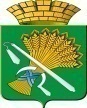 ГЛАВА КАМЫШЛОВСКОГО ГОРОДСКОГО ОКРУГАР А С П О Р Я Ж Е Н И Еот 21.12.2018 года  № 342-Рг. Камышлов Об утверждении регламента электронной приемной на официальном сайте Камышловского городского округаВ целях повышения эффективности взаимодействия администрации Камышловского городского округа с населением и оптимизации работы с обращениями граждан, руководствуясь Уставом Камышловского городского округа, Положением  о  порядке рассмотрения обращений граждан на  территории   Камышловского   городского  округа, утвержденным Решением   Думы  Камышловского  городского  округа от  26.10.2006 года № 613  «Об  утверждении   положения  о  порядке рассмотрения обращений граждан на  территории   Камышловского   городского  округа», Федеральным законом от 02 мая 2006 года № 59-ФЗ «О порядке рассмотрения обращений граждан Российской Федерации»,1. Утвердить Регламент работы Электронной приемной главы Камышловского городского округа на официальном сайте Камышловского городского округа (приложение). 2.  Настоящее распоряжение разместить на официальном сайте Камышловского городского округа.3. Контроль за исполнением настоящего постановления оставляю за собой.Глава Камышловского городского округа                                    А.В. ПоловниковУТВЕРЖДЕНраспоряжением главы Камышловского городского округаот 21.12.2018 года № 342-Р Регламент работы электронной приемной главы Камышловского городского округа на официальном сайте Камышловского городского округаГлава 1. Общие положения	1. Настоящий Регламент определяет порядок приема, регистрации и рассмотрения обращений граждан, направленных в адрес главы Камышловского городского округа, в электронном виде с использованием официального сайта Камышловского городского округа Электронной приемной главы Камышловского городского округа (далее - Электронная приемная).

Глава 2. Порядок приема электронного обращения2.1. Прием электронного обращения с использованием сервиса Электронной приемной предусматривает заполнение гражданином - пользователем сети Интернет (далее - пользователь) формы электронного обращения.
Перед заполнением формы электронного обращения пользователю предлагается ознакомиться с порядком приема и рассмотрения электронных обращений в Администрации Камышловского городского округа. При этом пользователь предупреждается о недопустимости злоупотребления правом на обращение в государственные и муниципальные органы власти и о предусмотренной законодательством ответственности в этой сфере общественных отношений.
В случае если пользователь соглашается с предложенным порядком приема и рассмотрения обращения, ему открывается форма электронного обращения.
В случае если пользователь не соглашается с предложенным порядком приема и рассмотрения обращения, ему разъясняются иные способы направления обращения к главе Камышловского городского округа.2.2. Форма электронного обращения содержит поля, часть которых является обязательными для заполнения: фамилия, имя, отчество (последнее - при наличии) пользователя, электронный  адрес пользователя, по которому должен быть направлен ответ или уведомление о переадресации обращения, содержание предложения, заявления или жалобы.Не являются обязательными для заполнения поля:
номер телефона пользователя, разрешение на публикацию обращения на сайте,
прочие поля. Необязательные поля заполняются пользователем по желанию.
2.3. Пользователю предлагается: ознакомиться и дать согласите на обработку персональных данных на данном сайте, ознакомиться и согласиться с требованиями и порядком рассмотрения электронных обращений граждан.2.4. После заполнения полей формы и отправки электронного обращения пользователь информируется о том, что его обращение отправлено.В случае если пользователь не заполнил обязательные для заполнения поля, необходимые для рассмотрения обращения, он информируется о том, что его обращение не может быть принято.

Глава 3. Порядок рассмотрения электронных обращений3.1. С сайта Электронной приемной электронные обращения поступают администратору сайта Камышловского городского округа.Администратором сайта является Муниципальное казенное учреждение «Центр обеспечения администрации»Администратор сайта Камышловского городского округа направляет электронное обращение на официально зарегистрированный адрес электронной почты Камышловского городского округа, указанный на сайте не позднее следующего рабочего дня.Организационный отдел администрации Камышловского городского округа после получения обращения обеспечивает его регистрацию.3.2. Электронные обращения распечатываются на бумажном носителе и регистрируются как письменные обращения граждан. 
Не регистрируются в организационном отделе и не принимаются к рассмотрению должностными лицами администрации Камышловского городского округа  следующие обращения:анонимные обращения;
обращения, не поддающиеся прочтению;
обращения, в которых некорректно указаны обязательные реквизиты;
обращения, в которых содержатся нецензурные либо оскорбительные выражения, угрозы жизни, здоровью и имуществу должностного лица, а также членов его семьи; 
обращения, содержащие рекламу;
обращения, на которые не может быть дан ответ без разглашения сведений, составляющих государственную или иную охраняемую федеральным законом тайну;
обращения, при рассмотрении которых требуется наличие заверенных копий документов и (или) личной подписи заявителя. 3.3. Дальнейшее рассмотрение обращений ведется в соответствии   Положением  о  порядке рассмотрения обращений граждан на  территории   Камышловского   городского  округа, утвержденным Решением   Думы  Камышловского  городского  округа  от 26.10.2018 года № 613 «Об  утверждении   положения  о  порядке рассмотрения обращений граждан на  территории   Камышловского   городского  округа»3.4. После регистрации обращения на сайте Камышловского городского округа его автору по электронному адресу (в случае если он указан) направляется уведомление о регистрации обращения с указанием присвоенного ему регистрационного номера. Ответ на обращение направляется по указанному электронному адресу. 